                                                                  УТВЕРЖДАЮ							Председатель районного 									Совета депутатов							                             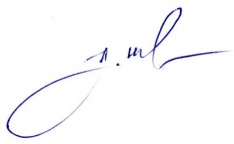                                                                                       А.В.Шкадов                                                                   « 29 »   декабря      2022 г.ГРАФИКприема граждан по месту жительства председателем               Кореличского районного        Совета         депутатов Шкадовым А.В. на первое полугодие 2023 г.Время проведения с 10.00 до 12.00.Конкретная дата приема доводится до сведения жителей сельсоветов за неделю до дня приемаНаименование с/смесяцЕремичский сельсоветмайЖуховичский сельсоветапрельКрасненский сельсоветмайЛукский сельсоветмартМалюшичский сельсоветянварьМирский сельсоветфевральРайцевский сельсовет июньТурецкий сельский советмартЦиринский сельский советапрель